Wolfson Department of Chemical Engineering SeminarWednesday, February 23rd, 2022 at 13:30Zoom: https://technion.zoom.us/j/97577956516Is there (Regio) selectivity in polymer mechanochemical C-C bond scission?Oleg GouliM.Sc. SeminarAdvisor: Prof. Charles E. DiesendruckInterdepartmental Program in Polymer Engineering, TechnionAbstractStable carbon-carbon bonds can be broken in a metathesis cracking process, however, this process is non-selective and very energy expensive. C-C bonds were also shown to be cleaved easily using mechanical stress in polymers (mechanochemistry); however, this is also not a selective process. This research aims at finding a way to manipulate the mechanical scission of a C-C bond and make it regioselective. More than 40 different structures were tested in silico using the Constrained Geometry simulates External Force (CoGEF) method. It was found that carbon substituents can reduce the required force for bond scission by up to 10%, while changing the bond angle leads to a reduction of up to 15%, and, finally, using a cyclooctane structure leads to significant force reductions of about 35%. Cis and trans isomers showed breaking force reduction only in cyclic structures, by up to 15%. The cyclooctane structure which offered the highest chance of presenting selective C-C bond scission was validated experimentally by introducing it in polyphthalaldehyde. Three different polyphthalaldehydes were prepared and their mechanochemical depolymerization kinetics compared, with the two controls supporting a selective C-C bond scission in the polymer with the cyclooctane. This work had emphasizes the challenges in accomplishing a regioselective C-C bond scission in polymers, but provides fundamental understanding on how different structural parameters can lead to such selectivity, especially if used in combination.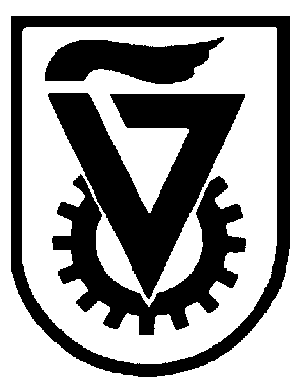  הטכניון  -  מכון טכנולוגי לישראל                                                                                                                TECHNION - ISRAEL INSTITUTE OF TECHNOLOGYהפקולטה להנדסה כימיתע"ש וולפסוןThe Wolfson Department of Chemical Engineering